Παρακαλούνται οι υποψήφιοι/ες να προσέρχονται  30 λεπτά νωρίτερα από την ώρα της συνέντευξης.Το σύνολο των τυπικών δικαιολογητικών θα πρέπει να έχουν υποβληθεί στη Γραμματεία του ΠΜΣ έως την ημέρα διεξαγωγής της συνέντευξης.Η παρουσία των υποψηφίων στη συνέντευξη είναι υποχρεωτική.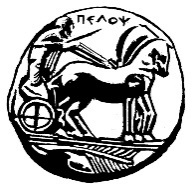 ΠΑΝΕΠΙΣΤΗΜΙΟ  ΠΕΛΟΠΟΝΝΗΣΟΥ
ΣΧΟΛΗ ΚΑΛΩΝ ΤΕΧΝΩΝ
ΤΜΗΜΑ ΘΕΑΤΡΙΚΩΝ ΣΠΟΥΔΩΝ

ΠΡΟΓΡΑΜΜΑ ΜΕΤΑΠΤΥΧΙΑΚΩΝ ΣΠΟΥΔΩΝ
«Δραματική Τέχνη και Παραστατικές Τέχνες στην Εκπαίδευση και Δια Βίου Μάθηση – MA in Drama  and Performing Arts in Education and Lifelong Learning  » (ΠΜΣ – ΔΡΑ.ΤΕ.Π.Τ.Ε.)ΠΡΟΓΡΑΜΜΑ ΣΥΝΕΝΤΕΥΞΕΩΝ ΥΠΟΨΗΦΙΩΝ   Παρακαλούνται οι παρακάτω υποψήφιοι/ες για το ΠΜΣ «Δραματική Τέχνη και Παραστατικές Τέχνες στην Εκπαίδευση και Δια Βίου Μάθηση» να προσέλθουν για τη συνέντευξη την Κυριακή 8 Σεπτεμβρίου 2019 στο ισόγειο των κεντρικών Διδακτηρίων του Τμήματος Θεατρικών Σπουδών  επί της οδού Βασιλέως Γεωργίου Β΄ και Ηρακλέους στο Ναύπλιο ως εξής:A/AΟΝΟΜΑΤΕΠΩΝΥΜΟΗΜΕΡΟΜΗΝΙΑ ΩΡΑ1CHEN YOUXI          8/9/201912.00 - 13.002ΚΟΥΦΑΚΟΣ ΕΥΑΓΓΕΛΟΣ8/9/201912.00 - 13.003ΜΥΛΩΝΗΣ ΚΩΝΣΤΑΝΤΙΝΟΣ8/9/201912.00 - 13.004ΝΤΕΜΟΣ ΓΕΩΡΓΙΟΣ8/9/201912.00 - 13.005ΣΙΑΤΗΡΛΗ ΚΩΝΣΤΑΝΤΙΝΑ8/9/201912.00 - 13.006ΣΤΑΥΡΟΠΟΥΛΟΥ ΠΑΝΑΓΙΩΤΑ8/9/201912.00 - 13.007ΑΓΓΕΛΟΠΟΥΛΟΥ ΑΝΔΡΙΑΝΑ8/9/201912.00 - 13.008ΑΝΤΩΝΑΤΟΥ ΑΡΕΤΗ8/9/201912.00 - 13.009ΑΠΟΣΤΟΛΟΠΟΥΛΟΣ ΠΑΝΑΓΙΩΤΗΣ8/9/201912.00 - 13.0010ΒΑΡΕΛΙΔΟΥ ΕΛΙΣΑΒΕΤ8/9/201912.00 - 13.0011ΒΙΔΑΛΗ ΕΥΑΓΓΕΛΙΑ8/9/201913.00 - 14.0012ΓΑΛΑΝΑΚΗ ΣΟΦΙΑ 8/9/201913.00 - 14.0013ΓΕΩΡΓΙΑΔΟΥ ΣΩΤΗΡΙΑ8/9/201913.00 - 14.0014ΓΙΑΝΝΑΚΟΥΛΗ ΜΑΡΙΑ8/9/201913.00 - 14.0015ΔΑΡΕΙΩΤΗ ΣΟΦΙΑ8/9/201913.00 - 14.0016ΔΕΔΕ ΜΑΡΙΑ8/9/201913.00 - 14.0017ΔΙΑΛΙΑΤΣΗ ΜΑΡΙΑ8/9/201913.00 - 14.0018ΖΕΒΕΛΑΚΗ ΙΩΑΝΝΑ8/9/201913.00 - 14.0019ΚΑΛΕΡΓΗΣ ΔΗΜΗΤΡΙΟΣ8/9/201913.00 - 14.0020ΚΑΝΕΛΛΟΥ  ΙΩΑΝΝΑ8/9/201913.00 - 14.0021ΚΑΡΑΜΑΝΟΥ ΕΛΕΝΗ8/9/201914.00 - 15.0022ΚΑΡΑΝΑΓΝΩΣΤΗ ΑΙΚΑΤΕΡΙΝΗ8/9/201914.00 - 15.0023ΚΑΡΔΑΜΠΙΚΗ ΕΙΡΗΝΗ8/9/201914.00 - 15.0024ΚΑΡΥΔΗ ΜΑΡΙΑ8/9/201914.00 - 15.0025ΚΑΤΕΧΗ ΤΑΤΙΑΛΕΝΑ8/9/201914.00 - 15.0026ΚΑΤΙΝΗ ΕΛΕΝΗ8/9/201914.00 - 15.0027ΚΛΑΡΟΥ ΚΩΝΣΤΑΝΤΙΝΑ8/9/201914.00 - 15.0028ΚΛΕΙΑΣΙΟΥ ΓΑΡΥΦΑΛΙΑ 8/9/201914.00 - 15.0029ΚΟΥΤΣΟΥΚΟΥ ΕΥΓΕΝΙΑ8/9/201914.00 - 15.0030ΚΥΠΡΙΑΝΙΔΟΥ  ΜΑΡΙΝΑ8/9/201914.00 - 15.0031ΚΥΡΙΑΖΗ ΦΩΤΕΙΝΗ8/9/201915.00 - 16.0032ΛΑΠΠΑ ΑΝΤΩΝΙΑ8/9/201915.00 - 16.0033ΛΕΒΕΝΤΟΠΟΥΛΟΥ  ΠΑΝΑΓΙΩΤΑ8/9/201915.00 - 16.0034ΜΑΛΑΤΟΥ  ΠΑΝΑΓΙΩΤΑ ΣΟΦΙΑ8/9/201915.00 - 16.0035ΜΑΝΟΥΣΑΚΗ ΘΕΩΝΗ ΠΟΛΥΤΙΜΗ8/9/201915.00 - 16.0036ΜΑΤΣΟΥΚΑΤΙΔΟΥ ΙΩΑΝΝΑ8/9/201915.00 - 16.0037ΜΑΥΡΑΕΙΔΟΠΟΥΛΟΥ ΣΤΑΜΑΤΙΝΑ ΛΥΔΙΑ8/9/201915.00 - 16.0038ΜΗΤΡΟΣΥΛΗ ΑΡΓΕΝΤΙΝΗ8/9/201915.00 - 16.0039ΜΙΧΑΛΟΠΟΥΛΟΥ ΣΟΦΙΑ8/9/201915.00 - 16.0040ΜΙΧΑΛΟΠΟΥΛΟΥ ΦΩΤΕΙΝΗ8/9/201915.00 - 16.0041ΜΟΚΑ ΒΑΣΙΛΙΚΗ8/9/201916.00 - 17.0042ΜΠΕΚΙΡΗ ΑΘΗΝΑ8/9/201916.00 - 17.0043ΜΩΡΑΪΤΗ ΙΩΑΝΝΑ8/9/201916.00 - 17.0044ΜΩΡΟΥ ΚΩΝΣΤΑΝΤΙΝΑ8/9/201916.00 - 17.0045ΝΑΣΙΟΠΟΥΛΟΣ ΝΙΚΟΛΑΟΣ8/9/201916.00 - 17.0046ΟΡΦΑΝΟΥ ΧΑΡΙΚΛΕΙΑ8/9/201916.00 - 17.0047ΟΥΛΗ ΑΓΓΕΛΙΚΗ8/9/201916.00 - 17.0048ΠΑΠΑΓΕΩΡΓΙΟΥ ΚΑΤΕΡΙΝΑ 8/9/201916.00 - 17.0049ΠΑΠΑΓΙΑΝΝΗ ΜΥΡΤΩ8/9/201916.00 - 17.0050ΠΑΠΑΘΕΟΦΑΝΗ ΙΩΑΝΝΑ8/9/201916.00 - 17.0051ΠΑΠΑΛΕΞΗ ΑΙΚΑΤΕΡΙΝΗ8/9/201917.00 - 18.0052ΠΑΤΣΙΑ ΘΕΟΔΩΡΑ8/9/201917.00 - 18.0053ΠΙΝΤΖΟΠΟΥΛΟΥ ΑΛΕΞΑΝΔΡΑ8/9/201917.00 - 18.0054ΠΙΣΣΩΝΗ ΕΥΑΓΓΕΛΙΑ8/9/201917.00 - 18.0055ΠΟΥΛΙΟΥ ΕΛΕΝΗ8/9/201917.00 - 18.0056ΣΙΔΗΡΟΠΟΥΛΟΥ ΠΑΡΘΕΝΑ8/9/201917.00 - 18.0057ΣΚΑΦΙΔΑ ΘΕΟΔΩΡΑ8/9/201917.00 - 18.0058ΣΟΛΑΚΟΥΔΗ ΕΛΕΝΗ8/9/201917.00 - 18.0059ΤΕΡΖΑΝΙΔΟΥ ΜΑΡΙΑ8/9/201917.00 - 18.0060ΤΖΑΜΠΑ ΙΩΑΝΝΑ8/9/201917.00 - 18.0061ΤΣΑΓΡΗ ΜΑΡΙΝΑ ΣΤΑΥΡΟΥΛΑ 8/9/201918.00 - 19.0062ΤΣΑΜΚΟΣΟΓΛΟΥ ΑΝΝΑ8/9/201918.00 - 19.0063ΤΣΙΓΚΑ - ΚΟΥΒΕΛΗ ΗΛΕΚΤΡΑ8/9/201918.00 - 19.0064ΤΣΙΓΚΑ ΜΑΡΙΑ ΚΥΡΙΑΚΗ8/9/201918.00 - 19.0065ΦΑΣΣΑ ΜΑΡΙΑ8/9/201918.00 - 19.0066ΧΑΛΚΙΑΔΑΚΗ ΜΑΡΙΑ8/9/201918.00 - 19.0067ΧΑΤΖΗΠΟΛΥΔΩΡΟΥ  ΝΙΚΟΛΕΤΤΑ     8/9/201918.00 - 19.0068ΨΩΜΑ ΠΑΝΑΓΙΩΤΑ8/9/201918.00 - 19.00